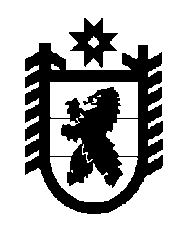 Российская Федерация Республика Карелия    РАСПОРЯЖЕНИЕГЛАВЫ РЕСПУБЛИКИ КАРЕЛИЯВ целях более полного освоения лимита добычи лося в Республике Карелия (за исключением особо охраняемых природных территорий федерального значения), по результатам использования квот добычи лося во время гона, в соответствии с письмом Департамента государственной политики и регулирования в сфере охотничьего хозяйства и объектов животного мира Министерства природных ресурсов и экологии Российской Федерации от 30 октября 2012 года № 15-29/17776:Внести прилагаемые изменения в квоты добычи лося в отношении охотничьих угодий в Республике Карелия на период с 1 августа 2015 года до 1 августа 2016 года (приложение № 2), утвержденные распоряжением Главы Республики Карелия от 20 июля 2015 года № 258-р (Карелия, 2015, 28 июля).          Глава Республики  Карелия                                                               А.П. Худилайненг. Петрозаводск24 ноября  2015 года№ 399-рИзменения, которые вносятся в квоты добычи лося в отношении охотничьих угодий в Республике Карелия на период с 1 августа 2015 года до 1 августа 2016 годаВ разделе «Беломорский район»: в графах 4, 5 пункта 2 цифры «2» и «8» заменить соответственно цифрами «0» и «10»;в графах 4, 5 пункта 3 цифры «1» и «3» заменить соответственно цифрами «0» и «4»;в графах 4, 5 пункта 4 цифры «5» и «35» заменить соответственно цифрами «4» и «36»;в графах 4, 5 строки «Итого» цифры «8» и «49» заменить соответственно цифрами «4» и «53».В разделе «Калевальский район»: в графах 4, 5 пункта 1 цифры «2» и «8» заменить соответственно цифрами «0» и «10»;в графах 4, 5 пункта 2 цифры «8» и «66» заменить соответственно цифрами «7» и «67»;в графах 4, 5 строки «Итого» цифры «10» и «74» заменить соответственно цифрами «7» и «77».В разделе «Кемский район»: в графах 4, 5 пункта 2 цифры «5» и «30» заменить соответственно цифрами «4» и «31»;в графах 4, 5 строки «Итого» цифры «5» и «31» заменить соответственно цифрами «4» и «32».В разделе «Кондопожский район»: в графах 4, 5 пункта 2 цифры «2» и «17» заменить соответственно цифрами «0» и «19»;в графе 4, 5 строки «Итого» цифры «4» и «38» заменить соответственно цифрами «2» и «40».В разделе «Костомукшский городской округ»: в графах 4, 5 пункта 2 цифры «2» и «10» заменить соответственно цифрами «1» и «11»;в графах 4, 5 строки «Итого» цифры «2» и «13» заменить соответственно цифрами «1» и «14».В разделе «Лоухский район»: в графах 4, 5 пункта 1 цифры «1» и «7» заменить соответственно цифрами «0» и «8»;в графах 4, 5 пункта 2 цифры «2» и «10» заменить соответственно цифрами «1» и «11»;в графах 4, 5 пункта 4 цифры «1» и «3» заменить соответственно цифрами «0» и «4»;в графах 4, 5 пункта 5 цифры «6» и «46» заменить соответственно цифрами «3» и «49»;в графах 4, 5 строки «Итого» цифры «11» и «69» заменить соответственно цифрами «5» и «75».В разделе «Медвежьегорский район»: в графах 4, 5 пункта 1 цифры «1» и «7» заменить соответственно цифрами «0» и «8»;в графах 4, 5 пункта 2 цифры «2» и «5» заменить соответственно цифрами «1» и «6»;в графах 4, 5 пункта 3 цифры «4» и «14» заменить соответственно цифрами «1» и «17»;в графах 4, 5 пункта 5 цифры «5» и «30» заменить соответственно цифрами «1» и «34»;в графах 4, 5 строки «Итого» цифры «12» и «57» заменить соответственно цифрами «3» и «66».В разделе «Муезерский район»: в графах 4, 5 пункта 5 цифры «6» и «61» заменить соответственно цифрами «2» и «65»;в графах 4, 5 строки «Итого» цифры «9» и «82» заменить соответственно цифрами «5» и «86».В разделе «Олонецкий район»:в графах 4, 5 пункта 1 цифры «4» и «19» заменить соответственно цифрами «2» и «21»; в графах 4, 5 пункта 2 цифры «1» и «7» заменить соответственно цифрами «0» и «8»;в графах 4, 5 строки «Итого» цифры «6» и «41» заменить соответственно цифрами «3» и «44». В разделе «Питкярантский район»: в графах 4, 5 пункта 1 цифры «1» и «3» заменить соответственно цифрами «0» и «4»;в графах 4, 5 пункта 3 цифры «1» и «3» заменить соответственно цифрами «0» и «4»;в графах 4, 5 пункта 9 цифры «2» и «6» заменить соответственно цифрами «1» и «7»;в графах 4, 5 строки «Итого» цифры «4» и «25» заменить соответственно цифрами «1» и «28». В разделе «Прионежский район»: в графах 4, 5 пункта 1 цифры «1» и «14» заменить соответственно цифрами «0» и «15»;в графах 4, 5 пункта 4 цифры «1» и «3» заменить соответственно цифрами «0» и «4»;в графах 4, 5 строки «Итого» цифры «3» и «27» заменить соответственно цифрами «1» и «29». В разделе «Пудожский район»: в графах 4, 5 пункта 1 цифры «5» и «40» заменить соответственно цифрами «2» и «43»;в графах 4, 5 пункта 3 цифры «1» и «8» заменить соответственно цифрами «0» и «9»;в графах 4, 5 пункта 4 цифры «3» и «18» заменить соответственно цифрами «2» и «19»;в графах 4, 5 строки «Итого» цифры «10» и «69» заменить соответственно цифрами «5» и «74». В разделе «Пряжинский район»: в графах 4, 5 пункта 1 цифры «2» и «18» заменить соответственно цифрами «1» и «19»;в графах 4, 5 строки «Итого» цифры «3» и «31» заменить соответственно цифрами «2» и «32». В разделе «Суоярвский район»:в графах 4, 5 пункта 2 цифры «2» и «6» заменить соответственно цифрами «0» и «8»;в графах 4, 5 пункта 3 цифры «3» и «12» заменить соответственно цифрами «2» и «13»;в графах 4, 5 пункта 4 цифры «1» и «6» заменить соответственно цифрами «0» и «7»;в графах 4, 5 пункта 5 цифры «1» и «3» заменить соответственно цифрами «0» и «4»;в графах 4, 5 пункта 6 цифры «1» и «3» заменить соответственно цифрами «0» и «4»;в графах 4, 5 пункта 8 цифры «1» и «4» заменить соответственно цифрами «0» и «5»;в графах 4, 5 пункта 10 цифры «5» и «35» заменить соответственно цифрами «1» и «39»;в графах 4, 5 строки «Итого» цифры «14» и «74» заменить соответственно цифрами «3» и «85». В строке «Всего по Республике Карелия» в графах 4, 5 цифры «112» и «773» заменить соответственно цифрами «57» и «828».Приложение к распоряжению Главы Республики Карелия от 24 ноября 2015 года № 399-р